Einladung zum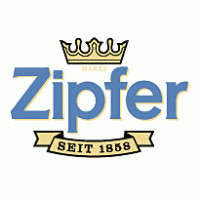 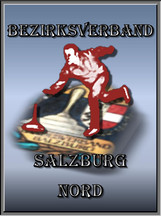 2. Zipfer CupBezirk Salzburg-Nord21. Juni 2014Ort:			A-Finale: Nußdorf a.H. 			B-Finale: AntheringBeginn:		8:00 UhrMannschaften: 		A-Finale				B-Finale				Oberndorf				Anthering				Nußdorf				St. Georgen				Itzling					Maxglan				Gnigl					Lehen				Kuchl					Bad Vigaun				St. Jakob				St. Koloman				Scheffau				Annaberg				Golling				AbtenauSollte jemand nicht teilnehmen können, bitte ich um Rückmeldung bis Sonntag 15. Juni 2014.Modus:		5 Spieler, 1 Moar, 1 Haggl, 3 SchützenPinzgauer Spielart, laut Bestimmungen des LandesverbandesRückfragen:		per Email unter office@stocksport-sbgnord.com oder unter Tel. Nr. 0664/75100551Haftung:		Der Veranstalter übernimmt bei Unfällen keine Haftung.Preise: 		Sachpreise im Gesamtwert von € 1.000,-- Jede anwesende Mannschaft erhält einen SachpreisSponsoren:		Zipfer Brauerei und der Bezirk Salzburg Nord, Div. FirmenDie Siegerehrung findet für alle Mannschaften im Anschluss der beiden Finale bei „Freibier“ im Vereinsheim in Nußdorf statt. Das Turnier findet bei jeder Witterung statt. Der Bezirk Salzburg-Nord freut sich, Sie beim 2. Zipfer Cup A + B Finale begrüßen zu dürfen und wünscht allen Mannschaften eine gute Anreise und viel sportlichen Erfolg.		Mit sportlichen Grüßen					Werner FurtnerFür den Bezirksobmann Franz Labeck